「高年齢労働者に配慮した陸運業のための労働災害防止対策セミナー」陸災防岐阜県支部昨今、高年齢労働者の就労が一層進んでおり、60歳以上の労働災害も増加傾向にあります。この現状を受け、厚生労働省では、令和2年3月に「高年齢労働者の安全と健康確保のためのガイドライン（エイジフレンドリーガイドライン）」を策定しました。このセミナーでは、高年齢者の災害の現状、行動特性、災害事例などを紹介し、陸運業において高齢者の労働災害防止対策をどのように進めていくかを提案します。また、本セミナーでは、「交通労働災害防止のためのガイドライン」及び「荷役作業安全ガイドライン」で高年齢者に配慮する事項についても解説します。多数の皆さまのご参加をお待ちしております。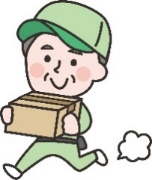 ～セミナーの主な内容～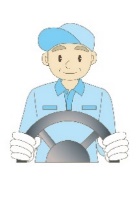 １．開催日時　令和 3年 12月 17日(金)　13:30～16:30 ２．開催場所　岐阜県自動車会館3F　トラック協会研修室　　　　　　　住所　岐阜市日置江2648の2３．定    員　３０名程度（先着順）　定員になり次第締め切ります。４．セミナー５．参加費及びテキスト代　無料６．申込み方法 下記参加申込書に記入し陸災防岐阜県支部までファックスでお申し込みください。 申込締切： 11月30日(火)７．修 了 証　本セミナーを受講された方には、受講証明書を交付します。８．問合せ先　陸災防岐阜県支部　TEL 058-279-3718陸災防岐阜県支部 FAX　０５８-２７９-５３３７「高年齢労働者に配慮した陸運業のための労働災害防止対策セミナー」参加申込書※新型コロナウイルス感染症防止対策に十分配慮した上で開催いたしますが、マスクの着用等のご協力をお願いいたします。※参加申込書にご記入いただいた情報は、本セミナー及び当協会からの情報提供以外には使用いたしません。Gマーク申請に当たっては、本セミナー当日に配布される「交通労働災害防止に関する資料」等の添付が必要になります。 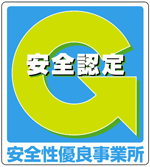 【必要な資料：次第、受講証明書、テキストの表紙と該当部分の写し】内　　　　　容講　　師陸運業における労働災害の状況（高齢者・荷役災害）岐阜労働局高年齢労働者の労働災害防止対策について（交通労働災害防止、荷役作業ガイドライン含む）陸災防安全管理士参加者氏名ふりがなふりがな参加者氏名事業場名　　　　　　　　　　　　　　　　　（業種：　　　　　　　）　　　　　　　　　　　　　　　　　（業種：　　　　　　　）所在地〒　　　－〒　　　－電話・担当者氏名TEL（　　　　）　　　　－　　　　　ご担当者TEL（　　　　）　　　　－　　　　　ご担当者